   OBEC KĽAK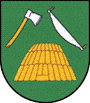 Súťaž vo varení guľášu„KĽAKOVSKÝ KOTLÍK“PROPOZÍCIE:Dátum konania súťaže: 22. 07. 2023 od 13.00 hod.Miesto: Športový areál obce KĽAKSúťaže sa môžu zúčastniť družstvá(max. 4 osoby), staršie ako 18 rokov bez ohľadu na miesto trvalého pobytu.                                                                                                                                                               Podmienky: uvariť min. 5 litrov guľášuOrganizačné pokyny:                                                                                                  Začiatok varenia: od 13.30 hod.                                                                                                                                                      Ukončenie varenia: o 17.30 hod.                                                                                                                                                         Vyhodnotenie a odovzdanie cien:  odbornou porotou :   od 17.45 hod.                                                                                              Porota bude hodnotiť: spôsob prípravy guľášu, hygienické prostredie, správanie, náladu a ustrojenosť členov družstva a finálny produkt - GUĽÁŠ                               Štartovné: Dobrá nálada a chuť ukázať svoje kuchárske kvality  /dobrovoľné/Do súťaže je možné prihlásiť sa do 10. 07. 2023 osobne na obecnom úrade v Kľaku, alebo na tel.č. 045/6866 100 alebo mobil: 0903 746 298                                                                                                                                                            Drevo a vodu  na súťažné varenie  zabezpečí usporiadateľ.   